      LOYOLA COLLEGE (AUTONOMOUS), CHENNAI – 600 034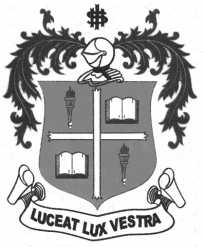     M.Sc. DEGREE EXAMINATION - ZOOLOGYFOURTH SEMESTER – APRIL 2011ZO 4808 - BEHAVIOURAL BIOLOGY               Date : 07-04-2011 	Dept. No. 	  Max. : 100 Marks    Time : 9:00 - 12:00                                              Part A				(Answer ALL)				10 x 2 = 20 MarksDefine learning.Differentiate short term memory from long term memory.Mention the components of communication.What is called displacement behaviour?Comment on “Ritualization”.Define social behaviour and give two examples.Comment on “Mental images”.What is called a society?Comment on “Perception”.Define FAP with examples.Part B				(Answer ANY FOUR)			4 x 10 = 40 MarksHuman are designed to be altruistic. Explain how?Write an account on “Conflicting tendencies”.Explain the role of language in mental representation.Briefly explain the evolution of behaviour.Adaptive strategies are primarily for survival. Explain how?Instincts and motives are the driving forces for procreation. Justify.Part C				(Answer ANY TWO)			2 x 20 = 40 MarksDiscuss how internal and external environment affects behaviour.Discuss animal intelligence, tool use and culture.All our actions are preprogammed which derive action specific energy. Explain how? Explain in detail the neural basis of behaviour.*****